 Intakeformulier Streekhuis Het Groene Woud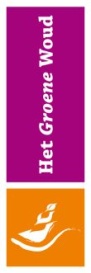 Zie ook de bijgevoegde toelichting bij dit intakeformulier Toelichting Intakeformulier Streekhuis Het Groene WoudDoel van dit formulier is om een eerste indruk te geven van het projectidee. Op basis hiervan krijgt u aanbevelingen en tips. Daarna dient meestal een uitgebreidere projectbeschrijving en een aanvraagformulier te worden opgesteld, gebaseerd op de desbetreffende regeling.1. ProjectnaamTitel van het project. Het is belangrijk als de titel helder en consequent is voor latere briefwisseling.2. Gegevens projectorganisatieNaam (organisatie en contactpersoon), adres, postcode, woonplaats, telefoonnummer(s) en mailadres van de initiatiefnemer.3. Aanleiding van het projectWaardoor is dit initiatief ontstaan. Is de aanleiding een bestaand knelpunt en/of is het idee ontstaan vanuit bepaalde wensen (van wie)?4. Doel van het projectWelk doel wil je realiseren door het project uit te voeren.5. Dit project draagt bij aan versterking van kernwaarden van Het Groene WoudDe kernwaarden van Het Groene Woud zijn behoud, herstel en/of versterking van karakteristiek landschap, natuur, biodiversiteit en cultuurhistorisch erfgoed. Het is dus belangrijk dat het project hieraan bijdraagt. Direct (voorkeur) of indirect (door het realiseren van draagvlak voor deze kernwaarden).6. Borging instandhouding van de projectresultatenHet is belangrijk dat het initiatief/ project een langdurig positief effect heeft voor Het Groene Woud, ook na afronding van het project. Daarom dient al bij de aanvang van het project te worden nagedacht hoe ervoor kan worden gezorgd dat de resultaten behouden blijven (‘volhoudbaarheid’).7. ActiviteitenDe te ondernemen activiteiten en stappen en eventuele fases in het project.8. ProjectlocatieOp welke locatie of in welk gebied wordt het project uitgevoerd. Is sprake van een bredere uitstraling van het project? Het is belangrijk dit zo concreet mogelijk aan te duiden, liefst met een topografisch kaartje.9. ProjectresultaatWat is er gerealiseerd als het project klaar is?10. Partners waarmee wordt samengewerktMet welke partners wordt in het project naar verwachting samengewerkt, wie trekt de kar, wie doet mee en wie begeleidt. Wordt er samen met anderen een samenwerkingsverband of arrangement gevormd. Is er sprake van een organisatievorm (bijvoorbeeld een stichting).11. Benodigde vergunningenIndien van toepassing dient te worden aangegeven of het project past in het bestemmingsplan, of een omgevingsvergunning nodig is en of evt. andere vergunningen of ontheffingen nodig zijn.12. Eerdere contacten over dit projectHeeft u dit project al met anderen gesproken en evt. afspraken gemaakt?13. UitvoeringsperiodeIndicatie wanneer het project start en wanneer het wordt beëindigd. 14. Geraamde kosten en financiering (indicatief)Inschatting van de totale kosten van het project (excl. en incl. btw), indien mogelijk per onderdeel. 15. FinancieringBij wie wordt om financiering gevraagd en geef aan of de bijdrage is aangevraagd of al is toegezegd. Wat is de eigen bijdrage (kan ook inbreng in eigen tijd en/of materialen zijn.)16. OpmerkingenEventuele aanvullende opmerkingen die nog van belang kunnen zijn of specifieke vragen die u heeft.1.ProjectnaamProjectnaamProjectnaamProjectnaamProjectnaamProjectnaamProjectnaamProjectnaam1.2.ProjectorganisatieProjectorganisatieProjectorganisatieProjectorganisatieProjectorganisatieProjectorganisatieProjectorganisatieProjectorganisatieInitiatiefnemerContactpersoonContactpersoonAdres/WoonplaatsAdres/WoonplaatsTelefoonTelefoon@mail3. Aanleiding van het projectAanleiding van het projectAanleiding van het projectAanleiding van het projectAanleiding van het projectAanleiding van het projectAanleiding van het projectAanleiding van het project4.Doel van het projectDoel van het projectDoel van het projectDoel van het projectDoel van het projectDoel van het projectDoel van het projectDoel van het project5.Bijdrage aan behoud / herstel / versterking van kernwaarden Het Groene WoudBijdrage aan behoud / herstel / versterking van kernwaarden Het Groene WoudBijdrage aan behoud / herstel / versterking van kernwaarden Het Groene WoudBijdrage aan behoud / herstel / versterking van kernwaarden Het Groene WoudBijdrage aan behoud / herstel / versterking van kernwaarden Het Groene WoudBijdrage aan behoud / herstel / versterking van kernwaarden Het Groene WoudBijdrage aan behoud / herstel / versterking van kernwaarden Het Groene WoudBijdrage aan behoud / herstel / versterking van kernwaarden Het Groene WoudKarakteristiek landschapKarakteristiek landschapKarakteristiek landschapKarakteristiek landschapKarakteristiek landschapKarakteristiek landschapKarakteristiek landschapKarakteristiek landschapNatuurNatuurNatuurNatuurNatuurNatuurNatuurNatuurBiodiversiteitBiodiversiteitBiodiversiteitBiodiversiteitBiodiversiteitBiodiversiteitBiodiversiteitBiodiversiteitCultuurhistorisch erfgoedCultuurhistorisch erfgoedCultuurhistorisch erfgoedCultuurhistorisch erfgoedCultuurhistorisch erfgoedCultuurhistorisch erfgoedCultuurhistorisch erfgoedCultuurhistorisch erfgoed6.Borging instandhouding van de resultaten van het projectBorging instandhouding van de resultaten van het projectBorging instandhouding van de resultaten van het projectBorging instandhouding van de resultaten van het projectBorging instandhouding van de resultaten van het projectBorging instandhouding van de resultaten van het projectBorging instandhouding van de resultaten van het projectBorging instandhouding van de resultaten van het project7.Activiteiten (globaal)Activiteiten (globaal)Activiteiten (globaal)Activiteiten (globaal)Activiteiten (globaal)Activiteiten (globaal)Activiteiten (globaal)Activiteiten (globaal)8.Projectlocatie (topografisch kaartje bijvoegen)Projectlocatie (topografisch kaartje bijvoegen)Projectlocatie (topografisch kaartje bijvoegen)Projectlocatie (topografisch kaartje bijvoegen)Projectlocatie (topografisch kaartje bijvoegen)Projectlocatie (topografisch kaartje bijvoegen)Projectlocatie (topografisch kaartje bijvoegen)Projectlocatie (topografisch kaartje bijvoegen)9.ProjectresultaatProjectresultaatProjectresultaatProjectresultaatProjectresultaatProjectresultaatProjectresultaatProjectresultaat10.Partners waarmee wordt samengewerktPartners waarmee wordt samengewerktPartners waarmee wordt samengewerktPartners waarmee wordt samengewerktPartners waarmee wordt samengewerktPartners waarmee wordt samengewerktPartners waarmee wordt samengewerktPartners waarmee wordt samengewerkt11.Vergunningen (bv. bestemmingsplan, milieu, natuur, water, ontgronding, verkeer) en stand van zakenVergunningen (bv. bestemmingsplan, milieu, natuur, water, ontgronding, verkeer) en stand van zakenVergunningen (bv. bestemmingsplan, milieu, natuur, water, ontgronding, verkeer) en stand van zakenVergunningen (bv. bestemmingsplan, milieu, natuur, water, ontgronding, verkeer) en stand van zakenVergunningen (bv. bestemmingsplan, milieu, natuur, water, ontgronding, verkeer) en stand van zakenVergunningen (bv. bestemmingsplan, milieu, natuur, water, ontgronding, verkeer) en stand van zakenVergunningen (bv. bestemmingsplan, milieu, natuur, water, ontgronding, verkeer) en stand van zakenVergunningen (bv. bestemmingsplan, milieu, natuur, water, ontgronding, verkeer) en stand van zaken12.Met wie bent u al in contact geweest over dit projectMet wie bent u al in contact geweest over dit projectMet wie bent u al in contact geweest over dit projectMet wie bent u al in contact geweest over dit projectMet wie bent u al in contact geweest over dit projectMet wie bent u al in contact geweest over dit projectMet wie bent u al in contact geweest over dit projectMet wie bent u al in contact geweest over dit project13.UitvoeringsperiodeUitvoeringsperiodeUitvoeringsperiodeUitvoeringsperiodeUitvoeringsperiodeUitvoeringsperiodeUitvoeringsperiodeUitvoeringsperiodePlanning start projectPlanning start projectPlanning afronding projectPlanning afronding project14.Kosten (excl. btw)Kosten (excl. btw)              bedrag btw              bedrag btw15.FinancieringFinancieringFinancieringFinancieringFinancieringFinancieringFinancieringFinancieringDoor derden:Door derden:InstantieInstantieBedrag (€)Bedrag (€)Aanvraag (A) of toegezegd (T)Aanvraag (A) of toegezegd (T)Eigen bijdrage:Eigen bijdrage:Bedrag (€)Bedrag (€)In natura (uren)In natura (uren)In natura (materialen)In natura (materialen)16.OpmerkingenOpmerkingenOpmerkingenOpmerkingenOpmerkingenOpmerkingenOpmerkingenOpmerkingen